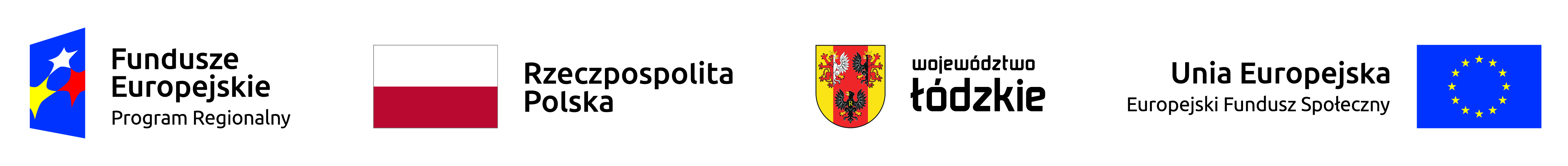 Załącznik nr 3A do SWZ 
Wykaz oferowanego sprzętu dla Części 1Wykaz oferowanego sprzętu w ramach przedmiotu zamówiona pn: Zakup pomocy dydaktycznych oraz narzędzi TIK w ramach infrastrukturysieciowo-usługowej w ramach projektu „Na wszystko gotowa szkoła cyfrowa” realizowanego w Szkole Podstawowej w BrzeźniuCzęść 1  Dostawa laptopów, komputerów All in one, Szafy oraz rozbudowa sieci obejmująca dostawę następujących pozycji:L.P.Nazwa urządzenia oraz jego parametry opisane w SOPZIlość Nazwa urządzenia/ oprogramowania oraz jego parametry oferowane przez Wykonawcę (opis sprzętu, opis równoważności, wskazanie producenta i modelu oferowanego produktu , rodzaj oprogramowania nazwa i producent)Cena jednostkowa netto Wartość procentowa VAT (podać stawkę VATCena jednostkowa bruttoWartość  brutto1.2.345678=3x71. Laptop z oprogramowaniemparametry opisane w SOPZ2623%2.Szafka na komputery przenośne – 1 sztuka parametry opisane w SOPZ123%3.Komputery All In One  z oprogramowaniem - 15 szt.parametry opisane w SOPZ150%4.Urządzenie wielofunkcyjne - 1 szt.parametry opisane w SOPZ123%5.Urządzenie wielofunkcyjne - 1 szt.parametry opisane w SOPZ123%6. Rozbudowa sieci6. Rozbudowa sieci6. Rozbudowa sieci6. Rozbudowa sieci6. Rozbudowa sieci6. Rozbudowa sieci6. Rozbudowa sieci6. Rozbudowa siecia)Kontroler wi-fi - 1 sztukaparametry opisane w SOPZ10%b)Patch Panel do szafy Rack - 1 sztuka
parametry opisane w SOPZ123%c)Switch do szafy Rack – 1 szt.parametry opisane w SOPZ10%d)Punkt dostępu30%e)Instalacja sieci: kable 250 m, gniazda 6 szt., korytka 250 m123%Razem wartość brutto Wartość brutto musi być zgodna ze złożoną ofertąRazem wartość brutto Wartość brutto musi być zgodna ze złożoną ofertąRazem wartość brutto Wartość brutto musi być zgodna ze złożoną ofertąRazem wartość brutto Wartość brutto musi być zgodna ze złożoną ofertąRazem wartość brutto Wartość brutto musi być zgodna ze złożoną ofertąRazem wartość brutto Wartość brutto musi być zgodna ze złożoną ofertąRazem wartość brutto Wartość brutto musi być zgodna ze złożoną ofertą